وزارة الــتــــــعـــــلـــيــــــــــــــم الــــعــــــــــــــالي والــــبـــــــحــــــــــــــــث الــعــــــــلـــــــــــمي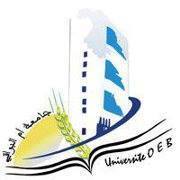 كلية الحقوق والعلوم السياسية، جامعة أم البواقـيقـسـم الـعـــلـوم الــسـيـاسـيـــة، رقــم الـهاتـــف : 032-56-31-38Site : http://www.univ-oeb.dz/fdsp/  Email : politicaldeprtoeb@gmail.com                أستاذ المادة: د. عبد الرحمان فريجة                                                                                             محاضرات مقياس: Abderrahmane.fridja@univ-oeb.dz                                                                       علم الاجتماع السياسيالفئة المستهدفة: طلبة السنة الأولى  ليسانس علوم سياسية تخصص جذع مشترك السداسي الثانيللسنة الجامعية (2023/2024)أهم الاتجاهات الحديثة-المعاصرة:(1) ـــــــــ الاتجاه الـماركسي التقليدي والجديد:تُقدم هذه الاتجاهات الماركسية (ماركس، التوسير، جرامشي) أدوات تحليلية قيّمة لفهم كيفية عمل المجتمع الرأسمالي، وتُساعدنا على رؤية العالم من منظور نقدي.التوجه العامالـماركسية البنيويةالماركسية الجرامشيةالتركيزتحليل الدولة والأيديولوجياتحليل المجتمع المدني والثقافةالطبقة العاملةعامل ثوري محددعامل ثوري مُتَشَكِّلدور الدولةأداة قمع الطبقة الرأسماليةأداة هيمنة ثقافيةالأيديولوجياأداة قمع من قبل الدولةأداة هيمنة ثقافية من قبل الطبقة الرأسماليةالثورةصراع طبقيهيمنة ثقافية مضادة